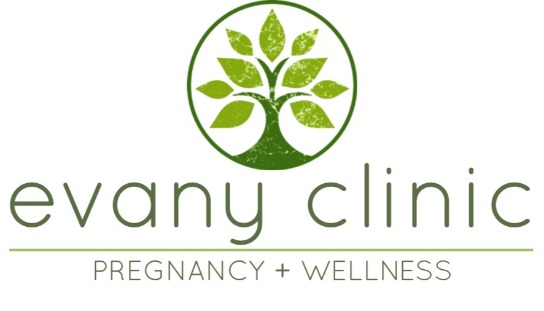 Volunteer Application FormDate:_________________Name:___________________________  Email:______________________________________Phone: Day:_______________________________ Evening: __________________________________Address:______________________________________________________________________City:_____________________________________ State:______________ Zip:_____________Age:___________ Marital Status:______________________  Birth Date:__________________Spouse’s Name:________________________________________________________________Children’s Names and Ages: ____________________________________________________________________________________________________________________________________TRAINING/GIFTS	1. What special gifts, talents or personality traits do you bring to this ministry?____________________________________________________________________________________________________________________________________________________________2. What is your educational background? List any special training such as Biblical studies or educational experiences.____________________________________________________________________________________________________________________________________________________________3. What are your strengths?____________________________________________________________________________________________________________________________________________________________4. What are possible areas of weakness? ____________________________________________________________________________________________________________________________________________________________5. What personality types do you have difficulty working with? ____________________________________________________________________________________________________________________________________________________________6. How do you resolve conflict/ disagreement? ____________________________________________________________________________________________________________________________________________________________GENERAL INFORMATION 1. How did you hear about Evany Clinic? ______________________________________________________________________________2. What is your reason for getting involved in Evany Clinic? ______________________________________________________________________________3. Have you ever been a counselor for other ministries/ organizations? ____________________________________________________________________________________________________________________________________________________________4. How does your spouse/ family feel about your involvement with the clinic? ____________________________________________________________________________________________________________________________________________________________5. Have you ever counseled a woman who was considering abortion or experienced an abortion yourself?  ________YES_________NO (explain below)__________________________________________________________________________________________________________________________________________________________________________________________________________________________________________6. Have you ever known a single mother? ______YES ______NO What were your feelings about her particular situation? ____________________________________________________________________________________________________________________________________________________________7. Under what circumstances, if any, would you consider an abortion as an alternative for a woman with a crisis pregnancy? ________ Never an option _______ Life of the mother _______In cases of rape/ incest______ In cases of extreme psychological stress ______ Other (please explain below)______________________________________________________________________________8. Knowledge of abortion risks  ________Excellent   _________Good  _________Fair   __________Poor Knowledge of existing laws regulating abortion ________Excellent   _________Good  _________Fair   __________Poor 9. How do you feel about a woman placing her baby for adoption? ____________________________________________________________________________________________________________________________________________________________10.When do you feel sexual intercourse is spiritually and morally permissible?____________________________________________________________________________________________________________________________________________________________11. What are your feelings regarding birth control and teenagers and adults who are single and sexually active? ____________________________________________________________________________________________________________________________________________________________CHRISTIAN WALK 1. Do you consider yourself a Christian? _____YES ______NO 2. How long have you been a Christian?______________________________________________________________________________3. What church do you attend? ___________________________________________________ Denomination:__________________________________________________________________Address:______________________________________________________________________4. How long have you been involved at your church?__________________________________ 5. Volunteering at Evany Clinic can be spiritual warfare. How do you feel you will personally deal with this? ____________________________________________________________________________________________________________________________________________________________REFERENCES: Please list the name of your Pastor and the names and phone number of two people we may contact for references. 1.Pastor Name: ____________________________Phone Number:_______________________2.Name: _________________________________Phone Number:________________________ 3.Name: _________________________________Phone Number:________________________ On the following pages, please read the Statement of Faith/Statement of Principle. 1.Are you in total agreement with these two statements? _____YES _____NO If not, please explain below: __________________________________________________________________________________________________________________________________________________________________________________________________________________________________________2. What questions, if any, do you have about these two documents? COMMENTS: ________________________________________________________________________________________________________________________________________________________________________________________________________________________________________________________________________________________________________________________